Travel Guidance from Albrighton Medical PracticeAs you will be aware, GP surgeries are working under increasing pressure, & are having to prioritise the services they can provide. We have previously offered a full travel service free of charge however we are sadly no longer able to continue this.  You will need to seek travel advice from another service, often available at Pharmacies. If you require the NHS vaccinations simply return to the practice, with the completed travel form, and book the next available appointment with a Practice Nurse. If the next available appointment is not soon enough for your travel needs then you will need to pay for the injections at the Travel Service.Our receptionist are happy to provide you with a print out of your vaccination history.Please note the nurse can no longer give travel advice in this appointment & give ANY vaccinations unless you bring your completed and signed travel form and a copy of the travel clinic letter.The following vaccinations are commonly required for many holiday destinations, and are free of charge on the NHS;Diphtheria, tetanus & polio (combined)Hepatitis ATyphoidThese can be administered by a nurse at this surgery, if needed.Cholera medication is also available on the NHS, but is not commonly required.Albrighton Medical Practice no longer issues prescriptions for anti-malaria tablets.Other vaccinations may be necessary for more exotic or unusual destinations, complex travel itineraries, or long stay vacations. These need to be given at a high street travel clinic. There will be a charge for these. If you would rather have all of your vaccinations done at these clinics, they can also give the vaccines in bold (above) but they will charge for these.We strongly advise you to check your requirements at least three months before travel, as sometimes a course of up to three vaccinations needs to be given over the course of several weeks.It is your responsibility to ascertain which vaccinations (and, if relevant, anti-malaria tablets) you need, & also to inform yourself fully of recommended travel safe precautions.Travel safely and enjoy your holiday!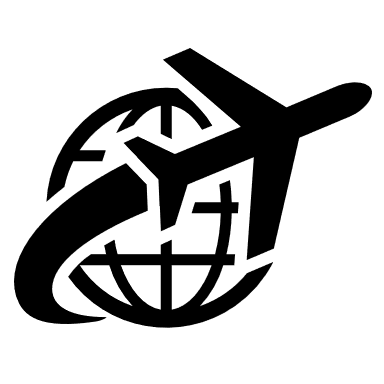 Albrighton Medical Practice Travel Form(Please return this form along with a copy of the letter from the travel clinic)I have attended a travel advice service and they have recommended I have the following vaccinations (Please tick).

⃣   Diphtheria, polio and tetanus (combined booster)
⃣   Hepatitis A
⃣   Typhoid
⃣   Cholera
___________________________________________________________________________Office Use Only.
Date and Time of Appointment:Please task the nursing team to check the vaccine stock then scan to patient record.Name:Date of Birth:Address:
Signed:

Date: